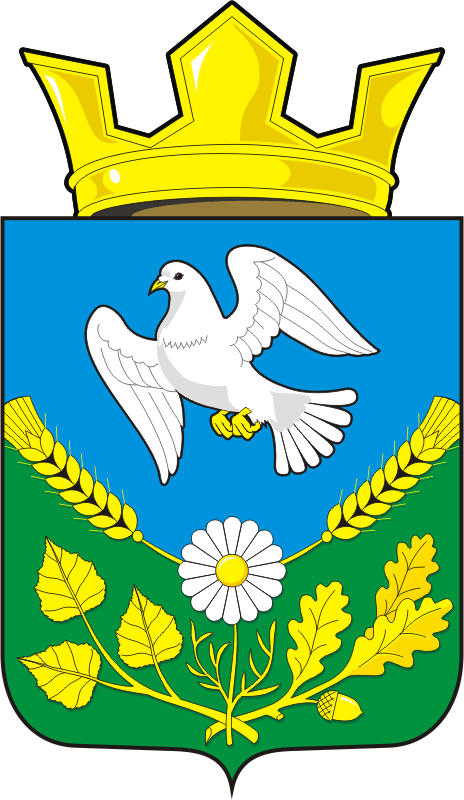 СОВЕТ ДЕПУТАТОВ МУНИЦИПАЛЬНОГО ОБРАЗОВАНИЯНАДЕЖДИНСКИЙ СЕЛЬСОВЕТ САРАКТАШСКОГО РАЙОНАОРЕНБУРГСКОЙ ОБЛАСТИЧЕТВЕРТОГО СОЗЫВвнеочередное пятидесятое  заседания Совета депутатовмуниципального образования Надеждинский сельсоветчетвертого созыва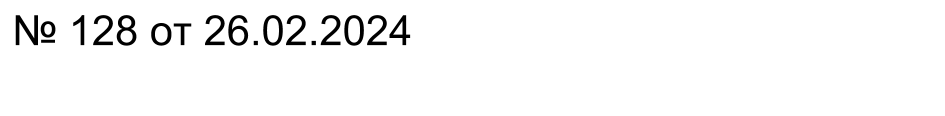 Отчет по исполнению бюджета муниципального образования Надеждинский сельсовет Саракташского района Оренбургской областиза 2023 годВ соответствии со статьями 12, 132  Конституции Российской Федерации, статьи 272 Бюджетного кодекса Российской Федерации, статьи 35 Федерального закона от 06.10.2003 № 131-ФЗ «Об общих принципах организации местного самоуправления  в Российской Федерации» и руководствуясь статьей 21 Устава Надеждинского сельсовета, рассмотрев итоги исполнения  бюджета за 2023 год  по администрации муниципального образования Надеждинский сельсоветСовет депутатов Надеждинского сельсоветаРЕШИЛ:1.Утвердить отчет об исполнении бюджета  за 2023 год по доходам в сумме 6 689 548  рублей 80 копейки и по расходам в сумме 6 924 678 рублей 39 копеек.2. Решение вступает в силу после подписания, подлежит опубликованию в Информационном бюллетене «Надеждинский сельсовет» и размещению на официальном сайте администрации сельсовета.3. Контроль за исполнением  данного решения возложить на постоянную комиссию  по бюджетной, налоговой и финансовой политике, собственности и экономическим вопросам, торговле и быту (Трушина О.А.)Председатель Совета депутатов сельсовета                                                                      Н.И.Адрейчева                                                     Глава муниципального образования                                                   О.А.Тимко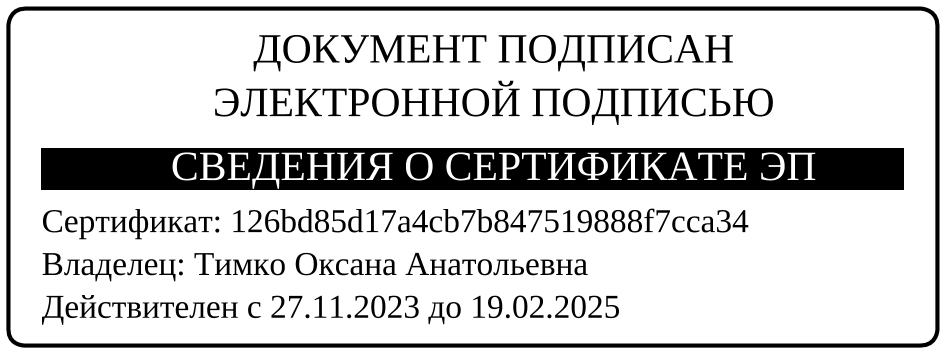 Разослано: администрации сельсовета, прокурору р-на, постоянной комиссии, в дело